ΑΝΑΚΟΙΝΩΣΗ  (23.02.2021)Το επιλεγόμενο μάθημα του ΣΤ’ εαρινού εξαμήνου «Ελεύθερες Ρίζες και Οξειδωτικό Στρες στην Παθοφυσιολογία των Συστηματικών Νοσημάτων» (κωδ. ΙΑ0424)  θα ξεκινήσει 4 Μαρτίου 2021 και θα πραγματοποιείται (μέσω της εφαρμογής ZOOM) κάθε Πέμπτη 3-5μμ.Όσοι φοιτητές επιθυμείτε να παρακολουθήσετε το μάθημα (εαρινό εξάμηνο 2020-2021) παρακαλούμε να το δηλώσετε στο elearning.auth.gr από Τετάρτη 24/2 έως και Τρίτη 2/3/2021. Η αξιολόγηση των φοιτητών θα γίνεται με δυο τρόπους:Με εργασία σε συγκεκριμένο θέμα που θα ανατίθεται στους  φοιτητές από τους διδάσκοντες του μαθήματος ήΜε εξετάσεις σε όσους φοιτητές δεν αναλάβουν εργασία.Οδηγίες συγγραφής εργασίας: Οι εργασίες θα είναι τουλάχιστον 3000 λέξεις (γραμματοσειρά Times New Roman, μεγέθους 11 και διάστιχο 1,5). Οι εργασίες θα ελέγχονται με το σύστημα Turnitin για λογοκλοπή. Η παρακολούθηση των μαθημάτων ΔΕΝ είναι υποχρεωτική, όμως θα προσμετρηθεί στο βαθμό της εργασίας ή της προφορικής δοκιμασίας, προκειμένου να διαμορφωθεί ο τελικός βαθμός για το επιλεγόμενο μάθημα.Ο Συντονιστής του ΜαθήματοςΣταύρος ΗλιάδηςΚαθηγητής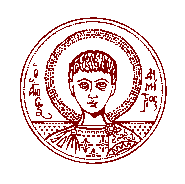 AΡΙΣΤΟΤΕΛΕΙΟ ΠΑΝΕΠΙΣΤΗΜΙΟ ΘΕΣΣΑΛΟΝΙΚΗΣΣΧΟΛΗ ΕΠΙΣΤΗΜΩΝ ΥΓΕΙΑΣΤΜΗΜΑ ΙΑΤΡΙΚΗΣΕΡΓΑΣΤΗΡΙΟ ΒΙΟΛΟΓΙΚΗΣ ΧΗΜΕΙΑΣΔιευθυντής: Καθηγητής Γεώργιος Τζημαγιώργης